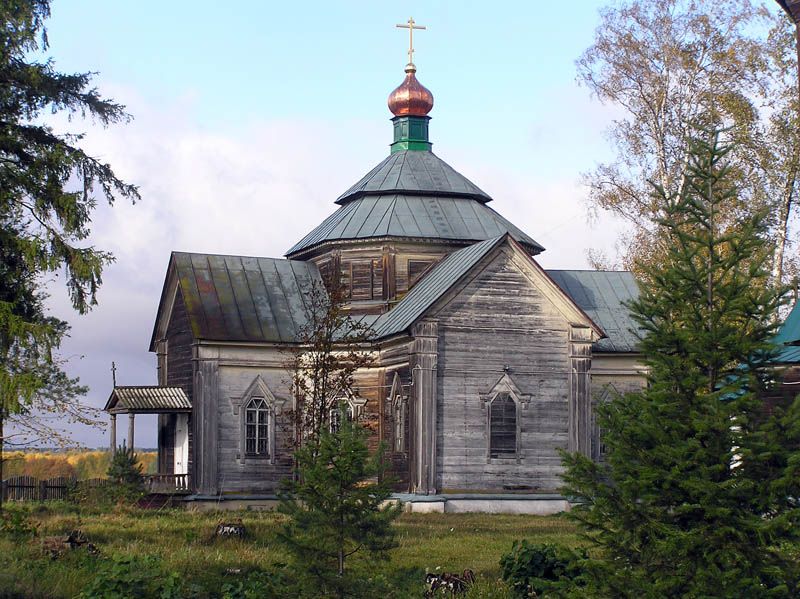             Нижний Новгород2013 годГЕНЕРАЛЬНЫЙ ПЛАН ВОЗДВИЖЕНСКОГО СЕЛЬCОВЕТАВОСКРЕСЕНСКОГО МУНИЦИПАЛЬНОГО РАЙОНА НИЖЕГОРОДСКОЙ ОБЛАСТИТом I. Положения о территориальном планированииЗаказчик: Администрация Воскресенского муниципального района Нижегородской областиДоговор: 5-ГППЗ  от 06 июня 2013 г.Исполнитель: ООО НИИ "Земля и город"В подготовке проекта генерального плана Воздвиженского сельсовета Воскресенского района Нижегородской области также принимали участие иные организации и специалисты, которые были вовлечены в общую работу предоставлением консультаций, заключений и рекомендаций, участием в совещаниях, рабочих обсуждениях.СОДЕРЖАНИЕ ГЕНЕРАЛЬНОГО ПЛАНА Генеральный план содержит две части:Том Iчасть первая – положения о территориальном планировании (текстовая часть);часть вторая – карты территориального планирования (графические материалы).Том IIМатериалы по обоснованию генерального плана в виде пояснительной записки и карт.СОДЕРЖАНИЕ ТОМА IЧАСТЬ 1. ПОЛОЖЕНИЯ О ТЕРРИТОРИАЛЬНОМ ПЛАНИРОВАНИИЧАСТЬ 2.Карты в составе территориального планированияРАЗДЕЛ 1. ОПИСАНИЕ ЦЕЛЕЙ И ЗАДАЧ ТЕРРИТОРИАЛЬНОГО ПЛАНИРОВАНИЯ1.1 ОБЩИЕ ПОЛОЖЕНИЯНастоящий документ территориального планирования — Генеральный план Воздвиженского сельсовета Воскресенского муниципального района Нижегородской области (далее — Генеральный план) — подготовлен на основании «Градостроительного кодекса Российской Федерации» от  29.12.2004 г. № 190-ФЗ., федерального закона от 06.10.2003 г.                      № 131-ФЗ.В соответствии с Градостроительным кодексом Российской Федерации настоящим Генеральным планом утверждены взаимосогласованные части:положения о территориальном планировании;карты территориального планирования.В положениях о территориальном планировании утверждены:цели и задачи территориального планирования;положения, касающиеся изменения границ территорий и земель;положения, касающиеся видов, назначения и наименования планируемых для размещения объектов капитального строительства местного значения и мероприятия по развитию систем транспортного, инженерно-технического и социального обслуживания населения;характеристики зон с особыми условиями использования территории;параметры функциональных зон и сведения о размещении в них объектов капитального строительства.В картах территориального планирования утверждены:функциональные зоны и параметры их планируемого развития;планируемое размещение тех объектов капитального строительства местного значения, для размещения которых статьей 49 Земельного кодекса Российской Федерации допускается резервирование земель и изъятие земельных участков для муниципальных нужд, а также объектов местного значения, предусмотренных Градостроительным кодексом и Законом Нижегородской области №37-З.Этапами реализации Генерального плана определены:первая очередь реализации — до конца 2018 года;расчетный срок реализации — с 2019 до конца 2033 года.В Генеральном плане даны предложения, по размещению объектов федерального и регионального значения.Генеральным планом устанавливаются границы функциональных зон и размещение планируемых объектов капитального строительства местного значения поселения.Для определения показателей Генерального плана был выполнен прогнозный расчет численности населения. Результат расчета приведен в таблице 1.1.Таблица 1.1 - Прогноз численности населения Воздвиженского сельcовета1.2 НОРМАТИВНО-ПРАВОВАЯ БАЗАГенеральный план разработан в соответствии со следующими техническими и нормативно-правовыми документами:Федеральные нормативно-правовые акты и программыГрадостроительный кодекс Российской Федерации от 29.12.2004 г. № 190 – ФЗ;Земельный кодекс Российской Федерации от 25.10.2001 г. № 136-ФЗ;Водный кодекс Российской Федерации от 03.06.2006 г. № 74-ФЗ; Лесной кодекс Российской Федерации от 04.12.2006 г. № 200-ФЗ;Федеральный закон от 24.12.2004 года № 172-ФЗ "О порядке перевода земель и земельных участков из одной категории в другую";  Федеральный закон от 14 марта 1995 г. № 33-ФЗ "Об особо охраняемых природных территориях";Федеральный закон от 23.02.1995 г. № 26-ФЗ "О природных лечебных ресурсах, лечебно-оздоровительных местностях и курортах";Федеральный закон от 06.10.2003 г. №  131 - ФЗ "Об общих принципах организации местного самоуправления в Российской Федерации"; Постановление Правительства РФ от 09.06.2006 г. № 363 "Об информационном обеспечении градостроительной деятельности";Постановление Правительства РФ от 24.03.2007 года №178 "Об утверждении Положения о согласовании проектов схем территориального планирования субъектов РФ и проектов документов территориального планирования муниципальных образований"; Приказ Минрегиона РФ от 26.05.2011 г. № 244 "Об утверждении Методических рекомендаций по разработке проектов генеральных планов поселений и городских округов"; Приказ Минрегиона РФ от 30.08.2007 г. №85 "Об утверждении документов по ведению информационной системы обеспечения градостроительной деятельности" (вместе с "Положением о системе классификации и кодирования, используемой при ведении книг, входящих в состав информационной системы обеспечения градостроительной деятельности", "Положением о порядке ведения книг, входящих в состав информационной системы обеспечения градостроительной деятельности, и порядке присвоения регистрационных и идентификационных номеров");СанПиН 2.2.1/2.1.1.1200-03 "Санитарно-защитные зоны и санитарная классификация предприятий, сооружений и иных объектов", утвержден Постановлением Главного государственного санитарного врача РФ от 25.09.2007 г. № 74;СП 42.13330.2011 «Градостроительство. Планировка и застройка городских и сельских поселений». Актуализированная редакция СНиП 2.07.01-89*, утвержден Приказом Минрегиона РФ от 28.12.2010 г. №820;Федеральный закон от 24 июля 2007 г. № 221-ФЗ "О государственном кадастре недвижимости".Региональные нормативно-правовые акты и программыНиже приведен перечень программ и планов социально-экономического развития, принятие которых оказывает значительное влияние на развитие сельсовета.Схема территориального планирования Нижегородской области (Утверждена Постановлением Правительства Нижегородской области «Об утверждении схемы территориального планирования Нижегородской области» №254 от 29.04.2010 г.;Стратегия развития Нижегородской области до 2020 года, утвержденная постановлением правительства Нижегородской области от 17 апреля 2006 года №127;«Концепция развития и совершенствования сети автомобильных дорог общего пользования Нижегородской области на перспективу до 2025 года», разработанная НИПИ территориального развития и транспортной инфраструктуры (г. Санкт-Петербург);Областная целевая программа «Развитие социальной и инженерной инфраструктуры как основы повышения качества жизни населения Нижегородской области на 2011-2013 годы», утвержденная постановлением Правительства Нижегородской области                  от 1 сентября 2010 года №567;Областная целевая программа «Развитие обращения с отходами производства и потребления в Нижегородской области на 2009-2014 годы», утвержденная постановлением Правительства Нижегородской области от 6 марта 2009 года №104;Концепция демографического развития Нижегородской области на период до 2020 года, утвержденная постановлением Правительства Нижегородской области                 от 27 июня 2007 года №201;«Программа развития сети автомобильных дорог общего пользования Нижегородской области и искусственных сооружений на них до 2022 года»;Областная целевая программа «Развитие физической культуры и спорта на 2005-2015 годы»;Областная целевая программа «Развитие внутреннего и въездного туризма в Нижегородской области в 2012-2016 годах», утвержденная постановлением Правительства Нижегородской области от 04 октября 2011 года №797;Программа «О мероприятиях по развитию производственных сил Воскресенского муниципального района Нижегородской области на 2013-2020 годы», утвержденная распоряжением администрации Воскресенского района от 28 ноября 2012 года №1792-р.Районные нормативно-правовые акты и программыУстав Воздвиженского сельсовета Воскресенского муниципального района Нижегородской области;Схема территориального планирования Воскресенского муниципального района Нижегородской области, утвержденная решением Земского собрания Воскресенского района от 6 сентября 2013 года №69;Районная целевая программа «Развитие образования Воскресенского муниципального района Нижегородской области на 2011-2015 годы», утвержденная постановлением администрации Воскресенского муниципального района от 10 февраля 2012 года №184;Районная целевая программа «Развитие городского и пригородного транспорта на территории Воскресенского муниципального района Нижегородской области                          на 2012-2014 годы», утвержденная постановлением администрации Воскресенского муниципального района от 14 февраля 2012 года №210;Районная комплексная целевая программа «Пожарная безопасность учреждений культуры Воскресенского муниципального района Нижегородской области                                   на 2011-2013 годы», утвержденная постановлением администрации Воскресенского муниципального района от 3 апреля 2012 года №443; Районная целевая программа «Пожарная безопасность поселений Воскресенского муниципального района Нижегородской области на 2013-2015 годы», утвержденная постановлением администрации Воскресенского муниципального района от 17 октября          2012 года №1568;Районная целевая программа «Комплексное развитие систем коммунальной инфраструктуры Воскресенского района на 2011 – 2015 годы», утвержденная постановлением администрации Воскресенского муниципального района от 4 августа 2011 года №1048;Районная целевая программа «Развитие жилищно-коммунального хозяйства Воскресенского муниципального района на  2011-2013 годы», утвержденная постановлением администрации Воскресенского муниципального района от 3 декабря 2010 года №1610;Районная целевая программа «Развитие въездного и внутреннего туризма в Воскресенском муниципальном районе Нижегородской области на 2011-2015 годы», утвержденная постановлением администрации Воскресенского муниципального района                     от 16 декабря 2010 года №1700;Районная целевая программа «Об утверждении долгосрочной муниципальной целевой программы «Повышение безопасности дорожного движения в Воскресенском муниципальном районе в 2011 – 2014 годах», утвержденная постановлением администрации Воскресенского муниципального района от 01 декабря 2011 года №1761.1.3 ЦЕЛИ ТЕРРИТОРИАЛЬНОГО ПЛАНИРОВАНИЯГлавная цель Генерального плана — цель долгосрочного территориального планирования на перспективу: обеспечение условий для поступательного устойчивого развития сельского поселения, которое заключается:в максимальном использовании культурного, ресурсного, пространственного и человеческого потенциала во имя благополучия всех граждан при соблюдении баланса интересов и справедливости, на основе активного взаимодействия органов власти, населения, инвесторов, застройщиков в соответствии с принципами функционирования гражданского общества;в сохранении и бережном использовании исторического и природного наследия территории;в последовательной реализации мероприятий Генерального плана на основе установленных целевых показателей как обязательств и ориентиров для достижения на различных этапах и регулярного публичного предъявления результатов реализации планов, показывающих реальную динамику приближения к установленным целевым показателям Генерального плана.1.4 ЗАДАЧИ ТЕРРИТОРИАЛЬНОГО ПЛАНИРОВАНИЯСовершенствование системы транспортной инфраструктуры общего пользования и системы общественного транспорта. Создание единого транспортного каркаса со смежными территориями и с прилегающими субъектами Федерации. Разделение структуры автомобильных дорог на дороги различных категорий.Модернизация систем инженерного обеспечения территорий, предусматривающая дифференцированный подход к технологическим схемам развития систем инженерной инфраструктуры на различных территориях. Выделение и «закрепление» инфраструктурного и природного каркаса территории. Выделение границ территорий историко-культурного наследия и природного комплекса. Установление границ зон с особыми условиями развития территории. Сохранение необходимых территорий для сельскохозяйственного производства, хранения и первичной переработки сельскохозяйственной продукции. РАЗДЕЛ 2. СВЕДЕНИЯ О ВИДАХ, НАЗНАЧЕНИИ И НАИМЕНОВАНИЯХ ПЛАНИРУЕМЫХ ДЛЯ РАЗМЕЩЕНИЯ ОБЪЕКТОВ МЕСТНОГО ЗНАЧЕНИЯ, ИХ ОСНОВНЫЕ ХАРАКТЕРИСТИКИ, ИХ МЕСТОПОЛОЖЕНИЕ, А ТАКЖЕ ХАРАКТЕРИСТИКИ ЗОН С ОСОБЫМИ УСЛОВИЯМИ ИСПОЛЬЗОВАНИЯ ТЕРРИТОРИИ В СЛУЧАЕ, ЕСЛИ УСТАНОВЛЕНИЕ ТАКИХ ЗОН ТРЕБУЕТСЯ В СВЯЗИ С РАЗМЕЩЕНИЕМ ДАННЫХ ОБЪЕКТОВГЛАВА 1. ИЗМЕНЕНИЕ ГРАНИЦ ТЕРРИТОРИЙ И ЗЕМЕЛЬДанные об изменении границ территорий и земель представлены в таблице 2.1.1.Таблица 2.1.1 - Изменение границГЛАВА 2. СВЕДЕНИЯ О ВИДАХ, НАЗНАЧЕНИИ И НАИМЕНОВАНИЯХ ПЛАНИРУЕМЫХ ДЛЯ РАЗМЕЩЕНИЯ ОБЪЕКТОВ МЕСТНОГО ЗНАЧЕНИЯ ПОСЕЛЕНИЯ, МУНИЦИПАЛЬНОГО РАЙОНА, РЕГИОНАЛЬНОГО И ФЕДЕРАЛЬНОГО ЗНАЧЕНИЯ, ИХ ОСНОВНЫЕ ХАРАКТЕРИСТИКИ, ИХ МЕСТОПОЛОЖЕНИЕСведения о планируемых мероприятиях представлены в таблице 2.2.1. Таблица 2.2.1 - Планируемые мероприятияГЛАВА 3. ПАРАМЕТРЫ ФУНКЦИОНАЛЬНЫХ ЗОН, ПЛАНИРУЕМЫХ ДЛЯ                 ОБЪЕКТОВ КАПИТАЛЬНОГО СТРОИТЕЛЬСТВА, И СВЕДЕНИЯ О НИХ3.1 ТЕРМИНЫ И ОПРЕДЕЛЕНИЯФункциональные зоны – части территории сельского поселения различных видов, для которых установлены границы (карта 3 составе карт территориального планирования) и функциональное назначение, определяемое соответствующими характеристиками и параметрами, указанными в таблице 2.3.1. Функциональные зоны, определенные настоящим генеральным планом, являются также зонами планируемого размещения тех объектов капитального строительства местного значения, для размещения которых Земельным кодексом Российской Федерации не предусмотрено изъятие земельных участков для муниципальных нужд.Характеристики и параметры функциональных зон подлежат учету при:определении градостроительных регламентов, подготавливаемых как предложения по подготовке или внесению изменений в правила землепользования и застройки сельсовета.подготовке документации по планировке территорий;принятии в порядке, установленном законодательством Российской Федерации, решений о резервировании земель, об изъятии, в том числе путем выкупа, земельных участков для государственных и муниципальных нужд, о  переводе земель и земельных участков из одной категории в другую;подготовке местных нормативов градостроительного проектирования, подготовке проектов и плана реализации генерального плана, в том числе в отношении развития муниципальной инфраструктуры;подготовке иных актов и документов, регулирующих развитие сельсовета..Границы функциональных зон  - границы  между различными видами территорий сельсовета., однородными по назначению и параметрам, описанным в таблице 2.3.1. Границы функциональных зон одновременно являются границами зон планируемого размещения объектов капитального строительства – улиц и дорог местного значения, создание которых планируется для выполнения требований технических регламентов в области пожарной безопасности и для соблюдения параметров функциональных зон, определенных в таблице 2.3.1.В соответствии с определениями федеральных законов о функциональном зонировании и градостроительном (территориальном) зонировании в отношении границ функциональных зон не применяется требование пункта 2 статьи 85 Земельного кодекса Российской Федерации о принадлежности каждого земельного участка только к одной территориальной зоне, определенной правилами землепользования и застройки.Виды функциональных зон – объединенные по признакам однородности в соответствующие группы (функциональные зоны) в отношении которых определены назначение и параметры планируемого развития, указанные в таблице 2.3.1. Виды функциональных зон определены применительно ко всей территории сельсовета. в его административных границах (за исключением территорий водных объектов).3.2 ХАРАКТЕРИСТИКИ И ПАРАМЕТРЫ ФУНКЦИОНАЛЬНЫХ ЗОНТаблица 2.3.1 - Параметры функциональных зон различного назначения и сведения о размещенных в них объектах капитального строительстваСведения о наличии и распределении земель сельсовета. по категориям (в том числе и планируемое состояние) представлены                        в таблице 2.3.2. Таблица 2.3.2 - Сведения о наличии и распределении земель сельсовета. по категориям (в том числе и планируемое состояние) РАЗДЕЛ 3. ТЕХНИКО-ЭКОНОМИЧЕСКИЕ ПОКАЗАТЕЛИ ГЕНЕРАЛЬНОГО ПЛАНА Технико-экономические показатели генерального плана представлены в таблице 3.1.Таблица 3.1 - Показатели генерального планаПРИЛОЖЕНИЕ АИзменение границ населенных пунктов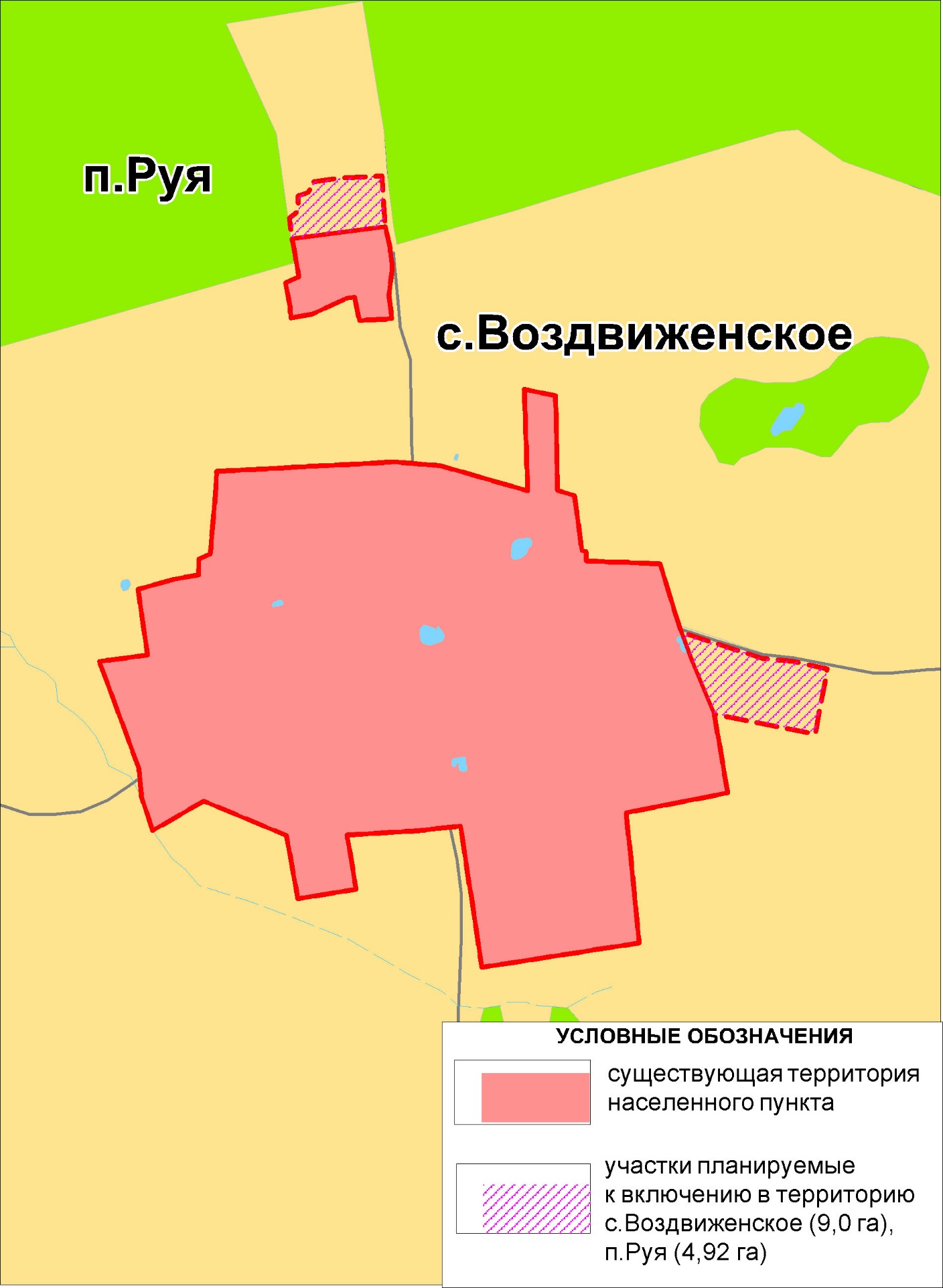 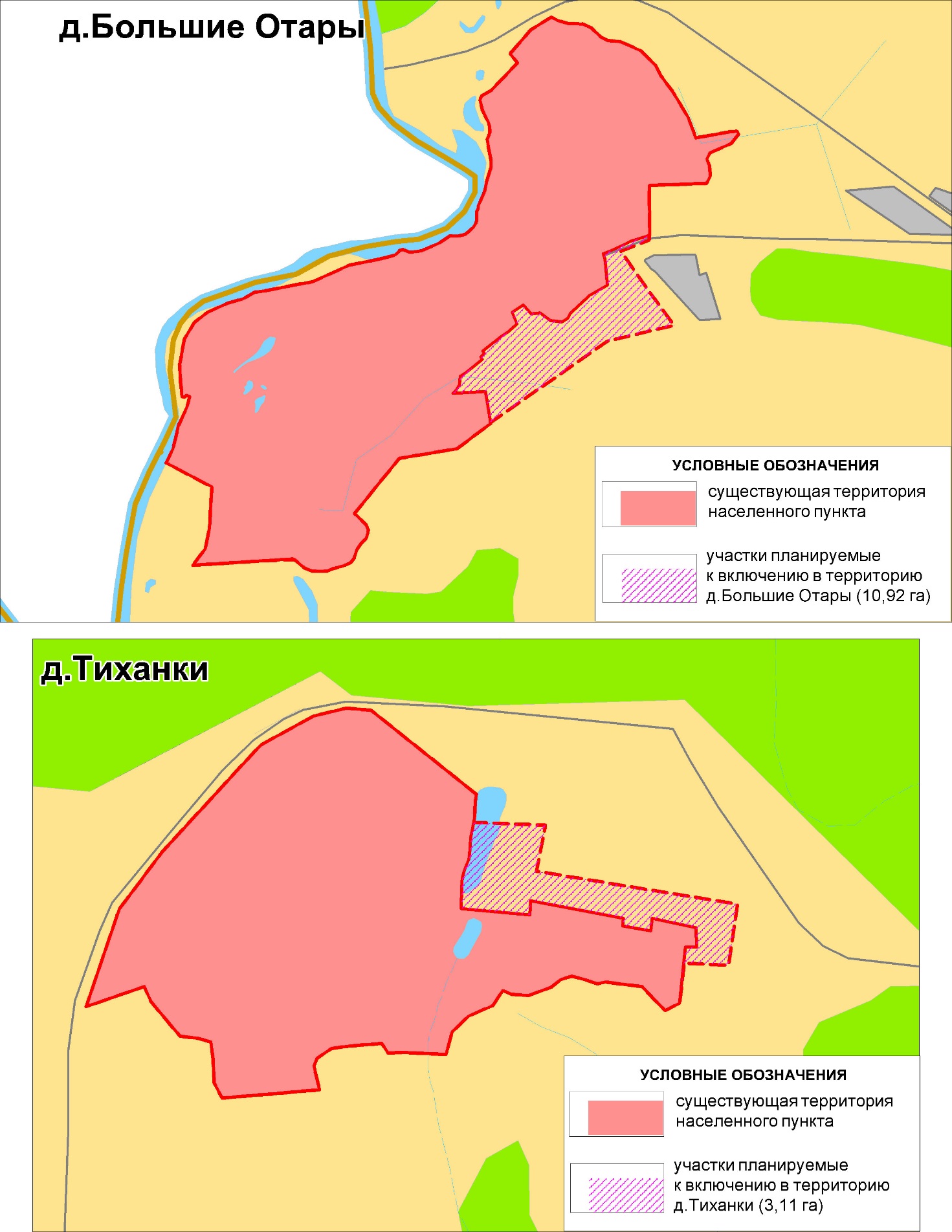 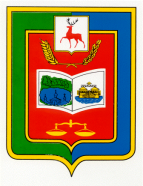 АдминистрацияВоздвиженского сельcоветаВоскресенского муниципального районаНижегородской области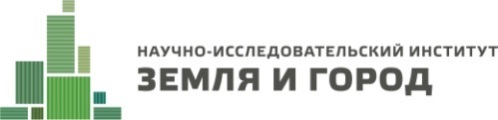 ГЕНЕРАЛЬНЫЙ ПЛАН ВОЗДВИЖЕНСКОГО СЕЛЬCОВЕТА ВОСКРЕСЕНСКОГО МУНИЦИПАЛЬНОГО РАЙОНА нижегородской областиТом IПоложения о территориальном
планированииГенеральный директор________________________________П.И. КомаровГлавный архитектор________________________________М.Э. КлюйковаГлавный технолог________________________________Р.А. ВасинКарта 3. Сводная карта (основной чертеж).Карта административных границ.Карта планируемого функционального зонирования.Карта планируемых к размещению объектов и сетей инженерной инфраструктуры.Карта планируемых к размещению объектов социально-бытового назначения.Карта планируемых к размещению объектов промышленного и агропромышленного комплексов.Карта ограничений использования территории.Карта особо охраняемых природных территорий.Карта объектов культурного наследияФрагменты карты 3. Сводная карта (основной чертеж)Карта административных границ.Карта планируемого функционального зонирования.Карта планируемых к размещению объектов и сетей инженерной инфраструктуры.Карта планируемых к размещению объектов социально-бытового назначения.Карта планируемых к размещению объектов промышленного и агропромышленного комплексов.Карта ограничений использования территории.Карта особо охраняемых природных территорий.Карта объектов культурного наследияНаселенный пункт2013 г.1 очередь (2018г.)Расчетный срок (2033 г.)с. Воздвиженское792743819д.Большие Отары415385439д.Большое Иевлево258215265д.Заболотное282530п. Ижма5310д.Малое Иевлево484250д.Малые Отары252326п. Северный187172186д.Сухоречье292434д.Тиханки564859д.Чистое Болото797681п. Руя796582с.Большое Поле201173222д.Большая Юронга847192д.Изъянка585661д.Кузнец675471д.Малая Юронга800д.Нестерино300д.Ошараш14926д.Малое Содомово796575д.Большие Поляны154132160д.Петрово000д.Прудовские400Всего267323812788№  п/пНаименование мероприятийОписание и назначение мероприятийМестоположение, действия в отношении земельного участкаОсновные характеристики объектов1Изменение границ с. Воздвиженское1. Утверждение генерального плана и учет в ГКН земель населенных пунктов с. Воздвиженское;2. Включение в границы населенных пунктов части земель сельскохозяйственного назначения, входящих                      в с. Воздвиженское;3. Упорядочение границ и создание условий для наиболее эффективного использования земельных участков; 4. Обеспечение оснований для инициирования процедуры перевода земельных участков, включенных в границы населенных пунктов, из категории земель сельскохозяйственного назначения в категорию земель населенных пунктов в порядке, установленном законодательством. 1. Границы территорий, предлагаемых к включению в границы с. Воздвиженское отображены в приложении А, настоящего тома.2. Перечень земельных участков, которые предлагаются к включению в границы с. Воздвиженское:52:11:0020012 (перевод из земель сельскохозяйственного назначения в земли населенных пунктов).3. Местоположение земельных участков, планируемых для предоставления под жилищное строительство, на присоединяемых территориях отображено в картах территориального планирования.1. Общая площадь территорий включаемых в границы с. Воздвиженское – 9,0 га.2. Сокращение площади земель сельскохозяйственного назначения на 9,0 га.2Изменение границ с. Большие Отары1. Утверждение генерального плана и учет в ГКН земель населенных пунктов с.Большие Отары;2. Включение в границы населенных пунктов части земель сельскохозяйственного назначения, входящих в с.Большие Отары;3. Упорядочение границ и создание условий для наиболее эффективного использования земельных участков; 4. Обеспечение оснований для инициирования процедуры перевода земельных участков, включенных в границы населенных пунктов, из категории земель сельскохозяйственного назначения в категорию земель населенных пунктов в порядке, установленном законодательством. 1. Границы территорий, предлагаемых к включению в границы с.Большие Отары отображены в приложении А, настоящего тома.2. Перечень земельных участков, которые предлагаются к включению в границы с.Большие Отары:52:11:0020005 (перевод из земель сельскохозяйственного назначения в земли населенных пунктов).3. Местоположение земельных участков, планируемых для предоставления под жилищное строительство, на присоединяемых территориях отображено в картах территориального планирования.1. Общая площадь территорий включаемых в границы с.Большие Отары – 10,92 га.2. Сокращение площади земель сельскохозяйственного назначения на 10,92 га.3Изменение границ д.Тиханки1. Утверждение генерального плана и учет в ГКН земель населенных пунктов д.Тиханки;2. Включение в границы населенных пунктов части земель сельскохозяйственного назначения, входящих                      в д.Тиханки;3. Упорядочение границ и создание условий для наиболее эффективного использования земельных участков; 4. Обеспечение оснований для инициирования процедуры перевода земельных участков, включенных в границы населенных пунктов, из категории земель сельскохозяйственного назначения в категорию земель населенных пунктов в порядке, установленном законодательством. 1.Границы территорий, предлагаемых к включению в границы д.Тиханки отображены в приложении А, настоящего тома.2. Перечень земельных участков, которые предлагаются к включению в границы д.Тиханки:52:11:0020015 (перевод из земель сельскохозяйственного назначения в земли населенных пунктов).3. Местоположение земельных участков, планируемых для предоставления под жилищное строительство, на присоединяемых территориях отображено в картах территориального планирования.1. Общая площадь территорий включаемых в границы д.Тиханки – 3,11 га.2. Сокращение площади земель сельскохозяйственного назначения на 3,11 га.4Изменение границ п. Руя1. Утверждение генерального плана и учет в ГКН земель населенных пунктов п. Руя;2. Включение в границы населенных пунктов части земель сельскохозяйственного назначения, входящих                         в п. Руя;3. Упорядочение границ и создание условий для наиболее эффективного использования земельных участков; 4. Обеспечение оснований для инициирования процедуры перевода земельных участков, включенных в границы населенных пунктов, из категории земель сельскохозяйственного назначения в категорию земель населенных пунктов в порядке, установленном законодательством.1.Границы территорий, предлагаемых к включению в границы п. Руя отображены в приложении А, настоящего тома.2. Перечень земельных участков, которые предлагаются к включению в границы п. Руя:52:11:0020008:12 (перевод из земель сельскохозяйственного назначения в земли населенных пунктов);часть 52:11:0020009:7 земельного участка (перевод из земель сельскохозяйственного назначения в земли населенных пунктов).3. Местоположение земельных участков, планируемых для предоставления под жилищное строительство, на присоединяемых территориях отображено в картах территориального планирования.1. Общая площадь территорий включаемых в границы п. Руя – 4,92 га.2. Сокращение площади земель сельскохозяйственного назначения на 4,92 га.№п/пВиды, назначение и наименование объектов, местоположениеОписание мероприятийДействия в отношении земельного участкаНаименование функциональных зон, в которых планируется размещение объектовОсновные характеристики объектовХарактеристики зон с особыми условиями использования территории, в случае если установление таких зон требуется в связи со строительством объекта1Объекты капитального строительства (далее ОКС) транспортной инфраструктурыОбъекты капитального строительства (далее ОКС) транспортной инфраструктурыОбъекты капитального строительства (далее ОКС) транспортной инфраструктурыОбъекты капитального строительства (далее ОКС) транспортной инфраструктурыОбъекты капитального строительства (далее ОКС) транспортной инфраструктурыОбъекты капитального строительства (далее ОКС) транспортной инфраструктуры1.1Дороги, улицы, проезды – система внутриквартальных улиц, проездов. Выполняют функцию непосредственного доступа к  земельным участкам (объектам недвижимости) расположенным вдоль них. Доступ обеспечивается через пересечения и примыкания в одном уровне.  Количество пересечений и примыканий не ограничено. Скорость не более 30 км/час. Стоянки в пределах улиц разрешены.Местоположение:с. Воздвиженскоед.Большие Отарыд.Большое Иевлевод.Заболотноеп. Ижмад.Малое Иевлевод.Малые Отарып. Северныйд.Сухоречьед.Тиханкид.Чистое Болотоп. Руяс.Большое Полед.Большая Юронгад.Изъянкад.Кузнецд.Малая Юронгад.Нестеринод.Ошарашд.Малое Содомовод.Большие Поляныд.Петровод.Прудовские1) Новое строительство;2) I-я очередь.Границами земельного участка одновременно являются красные линии – (существующие и планируемые) границы территорий общего пользования, которые устанавливаются документацией по планировке территории-Ориентировочная протяженность – 100,6 км;Уточняются после разработки проектов планировки соответствующих территорий-ОКС Внешнего автомобильного транспортаОКС Внешнего автомобильного транспортаОКС Внешнего автомобильного транспортаОКС Внешнего автомобильного транспортаОКС Внешнего автомобильного транспортаОКС Внешнего автомобильного транспортаОКС Внешнего автомобильного транспорта1.2Реконструкция участка автодороги подъезд к                         д. М.Юронга от а/д Б.Поле-Б.ЮронгаМестоположение:Воздвиженский сельсовет1) Реконструкция;2) I-я очередь.--1) Техническая категория – V;2) Количество полос движения – 2;3) Ориентировочная протяженность –1,0 км; 4) Тип покрытия - асфальтобетонСанитарные разрывы от автомобильных дорог принимаются в соответствии с технической категорией и скоростными режимами, в соответствии с СанПиН 2.2.1 / 2.1.1.1200-031.3Реконструкция автодороги Подъезд к животноводческому комплексу в д. Большие ОтарыМестоположение:Воздвиженский сельсовет1) Реконструкция;2) I-я очередь.--1) Техническая категория – IV;2) Количество полос движения – 2;3) Ориентировочная протяженность –0,8 км; 4) Тип покрытия - асфальтобетонСанитарные разрывы от автомобильных дорог принимаются в соответствии с технической категорией и скоростными режимами, в соответствии с СанПиН 2.2.1 / 2.1.1.1200-031.4Реконструкция автодороги Подъезд к д. Изъянка от а/д Б.Поле-Б.ЮронгаМестоположение:Воздвиженский сельсовет1) Реконструкция;2) I-я очередь.--1) Техническая категория – IV;2) Количество полос движения – 2;3) Ориентировочная протяженность –0,8 км; 4) Тип покрытия - асфальтобетонСанитарные разрывы от автомобильных дорог принимаются в соответствии с технической категорией и скоростными режимами, в соответствии с СанПиН 2.2.1 / 2.1.1.1200-031.5Строительство автодороги Подъезд к д. Тиханки от а/д Воздвиженское-Б.ПолеМестоположение:Воздвиженский сельсовет1) Новое строительство;2) I-я очередь.--1) Техническая категория – IV;2) Количество полос движения – 2;3) Ориентировочная протяженность – 1,7 км; 4) Тип покрытия - асфальтобетон.Санитарные разрывы от автомобильных дорог принимаются в соответствии с технической категорией и скоростными режимами, в соответствии с СанПиН 2.2.1 / 2.1.1.1200-03.1.6Строительство автодороги Подъезд к д. Заболотное от а/д Воскресенское-Воздвиженское-Бор.КордонМестоположение:Воздвиженский сельсовет1) Новое строительство;2) I-я очередь.--1) Техническая категория – IV;2) Количество полос движения – 2;3) Ориентировочная протяженность –    1,3 км; 4) Тип покрытия - асфальтобетон.Санитарные разрывы от автомобильных дорог принимаются в соответствии с технической категорией и скоростными режимами, в соответствии с СанПиН 2.2.1 / 2.1.1.1200-03.2ОКС инженерной инфраструктурыОКС инженерной инфраструктурыОКС инженерной инфраструктурыОКС инженерной инфраструктурыОКС инженерной инфраструктурыОКС инженерной инфраструктурыОКС ВодоснабженияОКС ВодоснабженияОКС ВодоснабженияОКС ВодоснабженияОКС ВодоснабженияОКС ВодоснабженияОКС Водоснабжения2.1Строительство пожарных водоемов в д. Большие Отары. Местоположение:Воздвиженское сельское поселение;д.Большие Отары.1)Новое строительство;2) I-я очередь.Границы земельного участка устанавливаются документацией по планировке территорииЖилая зона (Ж), в составе зоны градостроительного использованияРадиус обслуживания –                     100-200 м;Объем –  2×60 м3.-2.2Строительство пожарных водоемов в с. Воздвиженское. Местоположение:Воздвиженское сельское поселение;с. Воздвиженское.1)Новое строительство;2) I-я очередь.Границы земельного участка устанавливаются документацией по планировке территорииЖилая зона (Ж), в составе зоны градостроительного использованияРадиус обслуживания – 100-200 м;Объем –  2×60 м3.-2.3Строительство пожарного водоема в с. Воздвиженское. Местоположение:Воздвиженское сельское поселение;с. Воздвиженское.1)Новое строительство;2 ) Расчетный срок Границы земельного участка устанавливаются документацией по планировке территорииЖилая зона (Ж), в составе зоны градостроительного использованияРадиус обслуживания – 100-200 м;Объем –2х60 м3.-2.4Строительство пожарного водоема в д. Большие Поляны. Местоположение:Воздвиженское сельское поселение;д. Большие Поляны.1)Новое строительство;2 ) Расчетный срок Границы земельного участка устанавливаются документацией по планировке территорииЖилая зона (Ж), в составе зоны градостроительного использованияРадиус обслуживания – 100-200 м;Объем – 80 м3.-2.5Строительство пожарного водоема в с.п. Руя. Местоположение:Воздвиженское сельское поселение;с.п. Руя.1)Новое строительство;2) Расчетный срок Границы земельного участка устанавливаются документацией по планировке территорииЖилая зона (Ж), в составе зоны градостроительного использованияРадиус обслуживания – 100-200 м;Объем – 30 м3.-2.6Строительство пожарного водоема в п. Северный.Местоположение:Воздвиженское сельское поселение;п. Северный.1)Новое строительство;2 ) Расчетный срок Границы земельного участка устанавливаются документацией по планировке территорииЖилая зона (Ж), в составе зоны градостроительного использованияРадиус обслуживания – 100-200 м;Объем –2х50 м3.-2.7Установка пожарных гидрантов на водопроводных сетях д. Большие Отары.Местоположение:Воздвиженское сельское поселение;д. Большие Отары.1)Новое строительство;2) I-я очередь.Границы земельного участка устанавливаются документацией по планировке территорииЖилая зона (Ж) и зона рекреационного назначения (Р), в составе зоны градостроительного использования1)Количество –            6 ед.;2)Радиус обслуживания –               100-200 м.Предусмотреть возможность подключения тупиковых водопроводов, диаметром не менее 200 мм, длиной не более 200 м (при необходимости)-2.8Установка пожарных гидрантов на водопроводных сетях с. Воздвиженское.Местоположение:Воздвиженское сельское поселение;с. Воздвиженское.1)Новое строительство;2) I-я очередь.Границы земельного участка устанавливаются документацией по планировке территорииЖилая зона (Ж) и зона рекреационного назначения (Р), в составе зоны градостроительного использования1)Количество –                    3 ед.;2)Радиус обслуживания –                      100-200 м.Предусмотреть возможность подключения тупиковых водопроводов, диаметром не менее 200 мм, длиной не более 200 м (при необходимости)-2.9Установка пожарных гидрантов на водопроводных сетях с. ВоздвиженскоеМестоположение:Воздвиженское сельское поселение;с. Воздвиженское.1)Новое строительство;2) Расчетный срок.Границы земельного участка устанавливаются документацией по планировке территорииЖилая зона (Ж) и зона рекреационного назначения (Р), в составе зоны градостроительного использования1)Количество –           2 ед.;2)Радиус обслуживания – 100-200 м.Предусмотреть возможность подключения тупиковых водопроводов, диаметром не менее 200 мм, длиной не более 200 м (при необходимости)-2.10Строительство нового водозабора в  д. Большие Отары, состоящего из артскважин, насосной станции II подъема и резервуаров чистой водыМестоположение:Воздвиженское сельское поселениед.Большие Отары.1)Новое строительство;2) I-я очередь.Границы земельного участка устанавливаются документацией по планировке территорииЗона инженерной и транспортной инфраструктурыПроизводительность -   300 м3/сутВозникновение 1-го пояса зоны санитарной охраны источников водоснабжения  (50 м), после ввода в эксплуатацию планируемых скважин, согласно СанПиН  2.1.4.1110-02 "Зоны санитарной охраны источников водоснабжения и водопроводов питьевого назначения" от 14.03.2002. Границы 2 и 3 поясов устанавливаются в отельном техническом проекте.2.11Строительство новых сетей водопровода в                           д. Большие Отары Местоположение:Воздвиженское сельское поселение;Д. Большие Отары.1)Новое строительство;2) I-я очередь.Границы земельного участка устанавливаются документацией по планировке территории-Протяженность – 3,1 км-2.12Тампонирование каптажа родника в с. ВоздвиженскоеМестоположение:Воздвиженское сельское поселение.1)Демонтаж;2) I-я очередь.Границы земельного участка устанавливаются документацией по планировке территории-Количество –    2 ед.-2.13Строительство нового водозабора в  с. Воздвиженское, состоящего из артскважин, насосной станции II подъема и резервуаров чистой водыМестоположение:Воздвиженское сельское поселение.1)Новое строительство;2) I-я очередь.Границы земельного участка устанавливаются документацией по планировке территорииЗона инженерной и транспортной инфраструктурыПроизводительность -   1700 м3/сутВозникновение 1-го пояса зоны санитарной охраны источников водоснабжения  (50 м), после ввода в эксплуатацию планируемых скважин, согласно СанПиН  2.1.4.1110-02 "Зоны санитарной охраны источников водоснабжения и водопроводов питьевого назначения" от 14.03.2002. Границы 2 и 3 поясов устанавливаются в отельном техническом проекте.2.14Строительство новых сетей водопровода в с. Воздвиженское Местоположение:Воздвиженское сельское поселение;С. Воздвиженское.1)Новое строительство;2) I-я очередь.Границы земельного участка устанавливаются документацией по планировке территории-Протяженность – 11,44 км-2.15Тампонирование каптажа родника в д.Тиханки.Местоположение:Воздвиженское сельское поселение.1)Демонтаж;2) I-я очередь.Границы земельного участка устанавливаются документацией по планировке территории-Количество –                1 ед.2.16Строительство новых сетей водопровода                         в д.Тиханки.Местоположение:Воздвиженское сельское поселение;д. Тиханки1)Новое строительство;2) I-я очередь.Границы земельного участка устанавливаются документацией по планировке территории-Протяженность – 0,26 км-2.17Строительство нового водозабора в  д.Тиханки, состоящего из артскважин, насосной станции II подъема и резервуаров чистой водыМестоположение:Воздвиженское сельское поселение.1)Новое строительство;2) I-я очередь.Границы земельного участка устанавливаются документацией по планировке территорииЗона инженерной и транспортной инфраструктурыПроизводительность -   10 м3/сутВозникновение 1-го пояса зоны санитарной охраны источников водоснабжения  (50 м), после ввода в эксплуатацию планируемых скважин, согласно СанПиН  2.1.4.1110-02 "Зоны санитарной охраны источников водоснабжения и водопроводов питьевого назначения" от 14.03.2002. Границы 2 и 3 поясов устанавливаются в отельном техническом проекте.2.18Тампонирование каптажа родника в д. Большое Иевлево.Местоположение:Воздвиженское сельское поселение.1)Демонтаж;2) I-я очередь.Границы земельного участка устанавливаются документацией по планировке территории-Количество –                    2 ед.2.19Строительство нового водозабора в  д. Большое Иевлево, состоящего из артскважин, насосной станции II подъема и резервуаров чистой водыМестоположение:Воздвиженское сельское поселение.1)Новое строительство;2) I-я очередь.Границы земельного участка устанавливаются документацией по планировке территорииЗона инженерной и транспортной инфраструктурыПроизводительность -                       250 м3/сутВозникновение 1-го пояса зоны санитарной охраны источников водоснабжения  (50 м), после ввода в эксплуатацию планируемых скважин, согласно СанПиН  2.1.4.1110-02 "Зоны санитарной охраны источников водоснабжения и водопроводов питьевого назначения" от 14.03.2002. Границы 2 и 3 поясов устанавливаются в отельном техническом проекте.2.20Строительство нового водозабора в  д.Заболотное, состоящего из артскважин, насосной станции II подъема и резервуаров чистой водыМестоположение:Воздвиженское сельское поселение.1)Новое строительство;2) I-я очередь.Границы земельного участка устанавливаются документацией по планировке территорииЗона инженерной и транспортной инфраструктурыПроизводительность -                         300 м3/сутВозникновение 1-го пояса зоны санитарной охраны источников водоснабжения  (50 м), после ввода в эксплуатацию планируемых скважин, согласно СанПиН  2.1.4.1110-02 "Зоны санитарной охраны источников водоснабжения и водопроводов питьевого назначения" от 14.03.2002. Границы 2 и 3 поясов устанавливаются в отельном техническом проекте.2.21Строительство нового водозабора в  д. Малое Содомово, состоящего из артскважин, насосной станции II подъема и резервуаров чистой водыМестоположение:Воздвиженское сельское поселение.1)Новое строительство;2) I-я очередь.Границы земельного участка устанавливаются документацией по планировке территорииЗона инженерной и транспортной инфраструктурыПроизводительность -   10 м3/сутВозникновение 1-го пояса зоны санитарной охраны источников водоснабжения  (50 м), после ввода в эксплуатацию планируемых скважин, согласно СанПиН  2.1.4.1110-02 "Зоны санитарной охраны источников водоснабжения и водопроводов питьевого назначения" от 14.03.2002. Границы 2 и 3 поясов устанавливаются в отельном техническом проекте.2.22Строительство новых сетей водопровода                         в д. Малое СодомовоМестоположение:Воздвиженское сельское поселение;д. Малое Содомово.1)Новое строительство;2) I-я очередь.Границы земельного участка устанавливаются документацией по планировке территории-Протяженность – 1,6 км-2.23Строительство новых сетей водопровода в д. Малое ИевлевоМестоположение:Воздвиженское сельское поселение;д. Малое Иевлево.1)Новое строительство;2) I-я очередь.Границы земельного участка устанавливаются документацией по планировке территории-Протяженность – 1,44 км-2.24Строительство новых сетей водопровода в д. Малые ОтарыМестоположение:Воздвиженское сельское поселение;д. Малые Отары1)Новое строительство;2) I-я очередь.Границы земельного участка устанавливаются документацией по планировке территории-Протяженность – 1,61 км-2.25Строительство новых сетей водопровода в д. Большое ПолеМестоположение:Воздвиженское сельское поселение;д. Большое Поле.1)Новое строительство;2) I-я очередь.Границы земельного участка устанавливаются документацией по планировке территории-Протяженность – 2,32 км-2.26Строительство новых сетей водопровода в д. КузнецМестоположение:Воздвиженское сельское поселение;д. Кузнец.1)Новое строительство;2) I-я очередь.Границы земельного участка устанавливаются документацией по планировке территории-Протяженность – 1,24 км-2.27Строительство новых сетей водопровода в д.ОшарашМестоположение:Воздвиженское сельское поселение;д.Ошараш.1)Новое строительство;2) I-я очередь.Границы земельного участка устанавливаются документацией по планировке территории-Протяженность – 1,02 км-2.28Строительство новых сетей водопровода                           в д. Большие ПоляныМестоположение:Воздвиженское сельское поселение;д. Большие Поляны.1)Новое строительство;2) I-я очередь.Границы земельного участка устанавливаются документацией по планировке территории-Протяженность – 2,6 км-2.29Строительство новых сетей водопровода                             в п. СеверныйМестоположение:Воздвиженское сельское поселение;п. Северный.1)Новое строительство;2) I-я очередь.Границы земельного участка устанавливаются документацией по планировке территории-Протяженность – 1,3 км-2.30Строительство новых сетей водопровода в                        д. Большие ОтарыМестоположение:Воздвиженское сельское поселение;д. Большие Отары.1)Новое строительство;2) Расчетный срок..Границы земельного участка устанавливаются документацией по планировке территории-Протяженность – 0,61 км-2.31Строительство новых сетей водопровода в с. ВоздвиженскоеМестоположение:Воздвиженское сельское поселение;с. Воздвиженское.1)Новое строительство;2) Расчетный срок.Границы земельного участка устанавливаются документацией по планировке территории-Протяженность – 3,05 км-2.32Строительство новых сетей водопровода между  с. Воздвиженское и с. п. РуяМестоположение:Воздвиженское сельское поселение;- между  с. Воздвиженское и с. п. Руя.1)Новое строительство;2) Расчетный срок.Границы земельного участка устанавливаются документацией по планировке территории-Протяженность – 0,57 км-2.33Строительство новых сетей водопровода в с. п. РуяМестоположение:Воздвиженское сельское поселение;- в с. п. Руя.1)Новое строительство;2) Расчетный срок.Границы земельного участка устанавливаются документацией по планировке территории-Протяженность – 1,02 км-2.34Строительство новых сетей водопровода в д.ОшарашМестоположение:Воздвиженское сельское поселение;д.Ошараш.1)Новое строительство;2) Расчетный срок..Границы земельного участка устанавливаются документацией по планировке территории-Протяженность – 0,1 км-2.35Строительство новых сетей водопровода                      в д. Большое ПолеМестоположение:Воздвиженское сельское поселение;д. Большое Поле.1)Новое строительство;2) Расчетный срок..Границы земельного участка устанавливаются документацией по планировке территории-Протяженность – 4,60 км-2.36Строительство новых сетей водопровода                      в д. Большая ЮронгаМестоположение:Воздвиженское сельское поселение;д. Большая Юронга.1)Новое строительство;2) Расчетный срок.Границы земельного участка устанавливаются документацией по планировке территории-Протяженность – 1,36 км-Строительство новых сетей водопровода в п. СеверныйМестоположение:Воздвиженское сельское поселение;п. Северный.1)Новое строительство;2) Расчетный срок..Границы земельного участка устанавливаются документацией по планировке территории-Протяженность – 1,34 км-Строительство новых сетей водопровода в д. КузнецМестоположение:Воздвиженское сельское поселение;д. Кузнец.1)Новое строительство;2) Расчетный срок.Границы земельного участка устанавливаются документацией по планировке территории-Протяженность – 1,45 км-ОКС ВодоотведенияОКС ВодоотведенияОКС ВодоотведенияОКС ВодоотведенияОКС ВодоотведенияОКС ВодоотведенияОКС ВодоотведенияСтроительство очистных сооружений полной биологической очистки в с. ВоздвиженскоеМестоположение:Воздвиженское сельское поселение.1)Новое строительство;2) Расчетный срок.Границы земельного участка устанавливаются документацией по планировке территорииЗона инженерной и транспортной инфраструктурыПроизводительность –  1000 м3/сутРазмер санитарно-защитной зоны принимается  в соответствии с СанПиН2.2.1 / 2.1.1.1200Строительство канализационной насосной станции в с. ВоздвиженскоеМестоположение:Воздвиженское сельское поселение;с. Воздвиженское.1)Новое строительство;2) Расчетный срок.Границы земельного участка устанавливаются документацией по планировке территорииЗона рекреационного назначения (Р), в составе зоны градостроительного использованияПроизводительность –  1000 м3/сутРазмер санитарно-защитной зоны принимается  в соответствии с СанПиН2.2.1 / 2.1.1.1200Строительство канализационных коллекторов в                  с. ВоздвиженскоеМестоположение:Воздвиженское сельское поселение;с. Воздвиженское.1)Новое строительство;2)Расчетный срок.Границы земельного участка устанавливаются документацией по планировке территории-Протяженность – 3,05 км-Строительство очистных сооружений полной биологической очистки                     в д. Большие ОтарыМестоположение:Воздвиженское сельское поселение.1)Новое строительство;2) Расчетный срок.Границы земельного участка устанавливаются документацией по планировке территорииЗона инженерной и транспортной инфраструктурыПроизводительность –  100 м3/сутРазмер санитарно-защитной зоны принимается  в соответствии с СанПиН 2.2.1 / 2.1.1.1200Строительство канализационной насосной станции в д. Большие ОтарыМестоположение:Воздвиженское сельское поселение;с. Воздвиженское.1)Новое строительство;2) Расчетный срок.Границы земельного участка устанавливаются документацией по планировке территорииЗона рекреационного назначения (Р), в составе зоны градостроительного использованияПроизводительность –  100 м3/сутРазмер санитарно-защитной зоны принимается  в соответствии с СанПиН 2.2.1 / 2.1.1.1200Строительство канализационных коллекторов            в д. Большие ОтарыМестоположение:Воздвиженское сельское поселение;с. Большие Отары.1)Новое строительство;2 Расчетный срок.Границы земельного участка устанавливаются документацией по планировке территории-Протяженность – 2,62 км-ОКС ГазоснабженияОКС ГазоснабженияОКС ГазоснабженияОКС ГазоснабженияОКС ГазоснабженияОКС ГазоснабженияОКС Газоснабжения2.37Строительство распределительных газопроводов высокого давления I категории  для газификации населенных пунктов:с. Воздвиженскоед. Большие Отарыд. Большое Иевлевод. Заболотноед. Малые Отарыc.п.Руяc.п.Северныйд. Сухоречьед. Тиханкад. Чистое БолотоМестоположение:Воздвиженский сельсовет 1) Новое строительство;2) 1-я очередь--Ориентировочная протяженность от точки подключения соответственно 2,0 км3,3 км0,6 км4,6 км1,7 км2,1 км5,8 км2,9 км3,8 км4,1 кмМинимальные расстояния и охранные зоны устанавливаются в соответствии с  СП 62.13330.2011 «Газораспределительные системы». Актуализированная редакция СНиП 42-01-2002, утвержден Приказом Минрегиона РФ от        27.12.2010 г. № 7802.38Строительство распределительных газопроводов высокого давления I категории  для газификации населенных пунктов:д. Большая Юронгад. Большие Поляныс. Большое Полеп. Ижмад. Изъянкад. Кузнецд. Малое Иевлевод. Малое Содомовод. ОшарашМестоположение:Воздвиженский сельсовет1) Новое строительство;2) Расчетный срок--Ориентировочная протяженность от точки подключения соответственно      2,0 км 2,4 км2,7 км1,8 км6,3 км3,0 км4,5 км2,2 км6,3 кмМинимальные расстояния и охранные зоны устанавливаются в соответствии с  СП 62.13330.2011 «Газораспределительные системы». Актуализированная редакция СНиП 42-01-2002, утвержден Приказом Минрегиона РФ от        27.12.2010 г. № 7802.39Строительство газораспределительных пунктов:с. Воздвиженскоед. Большие Отарыд. Большое Иевлевод. Заболотноед. Малые Отарып. Руяc.п.Северныйд. Сухоречьед. Тиханкад. Чистое БолотоМестоположение:Воздвиженский сельсовет1) Новое строительство;2) 1-я очередь--Количество ед. на населенный пункт:1111111111Минимальные расстояния и охранные зоны устанавливаются в соответствии с  СП 62.13330.2011 «Газораспределительные системы». Актуализированная редакция СНиП 42-01-2002, утвержден Приказом Минрегиона РФ от        27.12.2010 г. № 7802.40Строительство газораспределительных пунктов:д. Большая Юронгад. Большие Поляныс. Большое Полеп. Ижмад. Изъянкад. Кузнецд. Малое Иевлевод. Малое Содомовод. ОшарашМестоположение:Воздвиженский сельсовет1) Новое строительство;2) Расчетный срок--Количество ед. на населенный пункт:111111111Минимальные расстояния и охранные зоны устанавливаются в соответствии с  СП 62.13330.2011 «Газораспределительные системы». Актуализированная редакция СНиП 42-01-2002, утвержден Приказом Минрегиона РФ от        27.12.2010 г. № 780ОКС ЭлектроэнергетикиОКС ЭлектроэнергетикиОКС ЭлектроэнергетикиОКС ЭлектроэнергетикиОКС ЭлектроэнергетикиОКС ЭлектроэнергетикиОКС Электроэнергетики2.41Строительство трансформаторных подстанций 10/0,4:д. Большие Отарыс. Воздвиженскоес. ВоздвиженскоеМестоположение:Воздвиженский сельсовет1) Новое строительство;2) 1-я очередьГраницы земельного участка устанавливаются документацией по планировке территории-Мощность:1 х 63 кВА;1 х 40 кВА;1 х 100 кВА-2.42Строительство трансформаторных подстанций 10/0,4:д. Петровод. Заболотноеп. Ижмас. Б. Полед. Кузнецд. Б. Юронгас. Воздвиженскоес. Воздвиженскоес. Воздвиженскоес. Воздвиженскоед. Б. ИевлевоМестоположение:Воздвиженский сельсовет1) Новое строительство;2) Расчетный срокГраницы земельного участка устанавливаются документацией по планировке территории-Мощность:1 х 63 кВА;1 х 25 кВА;1 х 40кВА;1 х 160 кВА;1 х 40 кВА;1 х 63 кВА;1 х 100 кВА;1 х 630 кВА;1 х 630 кВА;1 х 400 кВА;1 х 25 кВА-2.43Строительство                                  ЛЭП ВЛ-10 кВ:д. Петровод. Заболотноеп. Ижмад. Ошарашс. Б. Полед. Кузнецд. Б. Юронгас. Воздвиженскоед. Б. ИевлевоМестоположение:Воздвиженский сельсовет1) Новое строительство;2) Расчетный срокГраницы земельного участка устанавливаются документацией по планировке территории-Ориентировочная протяженность:748,1 м;687,4 м;305,8 м;768,5 м;636,5 м;479,9 м;256 м;10 м;10 м;463,6 м;130 м-2.44Строительство                         ЛЭП ВЛ-10 кВ:д. Большие Отарыс. ВоздвиженскоеМестоположение:Воздвиженский сельсовет1) Новое строительство;2) 1-я очередьГраницы земельного участка устанавливаются документацией по планировке территории-Ориентировочная протяженность:1159,2 м;914,7 м-3Объекты капитального строительстваОбъекты капитального строительстваОбъекты капитального строительстваОбъекты капитального строительстваОбъекты капитального строительстваОбъекты капитального строительстваОКС учебно-образовательного назначенияОКС учебно-образовательного назначенияОКС учебно-образовательного назначенияОКС учебно-образовательного назначенияОКС учебно-образовательного назначенияОКС учебно-образовательного назначенияОКС учебно-образовательного назначения3.1Строительство детского садаМестоположение:с. Воздвиженское1) Новое строительство;2) I-я очередь.Схема территориального планирования Воскресенского муниципального района Нижегородской областиЗона объектов образования (ТСП-Об)Мощность объекта – 50 мест.-3.2Строительство СОШМестоположение:с. Воздвиженское1) Новое строительство;2) I-я очередь.Схема территориального планирования Воскресенского муниципального района Нижегородской областиЗона объектов образования (ТСП-Об)Мощность объекта – 350 мест.3.3Строительство МБОУ ДОД ДДТМестоположение:с. Воздвиженское1) Новое строительство;2) Расчетный срок.-Зона объектов образования (ТСП-Об)Мощность объекта – 350 мест.-ОКС здравоохраненияОКС здравоохраненияОКС здравоохраненияОКС здравоохраненияОКС здравоохраненияОКС здравоохраненияОКС здравоохранения3.4Реконструкция  ФАП                       Б-ПольскийМестоположение:с. Большое Поле1)Реконструкция;2) Расчетный срок.-Зона объектов здравоохранения (ТСП-Зд)Мощность объекта – 16 мест.-3.5Реконструкция ФАП М.СодомовскийМестоположение:д. Малое Содомово1)Реконструкция;2) Расчетный срок.-Зона объектов здравоохранения (ТСП-Зд)Мощность объекта – 6 мест.-3.6Реконструкция Воздвиженской участковой больницы стационараМестоположение:с. Воздвиженское1)Реконструкция;2) Расчетный срок.-Зона общественно-делового центра города (ТСП-Од)Расширение на 20 коек-ОКС спортивного назначенияОКС спортивного назначенияОКС спортивного назначенияОКС спортивного назначенияОКС спортивного назначенияОКС спортивного назначенияОКС спортивного назначения3.7Строительство хоккейного кортаМестоположение:с. Воздвиженское1) Новое строительство;2) Расчетный срок.Схема территориального планирования Воскресенского муниципального района Нижегородской областиЗона спортивных учреждений (ТСП-Сп)Площадь – 7350 кв.м-3.8Строительство хоккейного кортаМестоположение:с. Воздвиженское1) Новое строительство;2) Расчетный срок.Схема территориального планирования Воскресенского муниципального района Нижегородской областиЗона спортивных учреждений (ТСП-Сп)Площадь – 1452 кв.м-ОКС культуры и досугаОКС культуры и досугаОКС культуры и досугаОКС культуры и досугаОКС культуры и досугаОКС культуры и досугаОКС культуры и досуга3.9Реконструкция Большеотарского СДКМестоположение:д. Большие Отары1)Реконструкция;2) Расчетный срок.-Зона  объектов культурно-досугового назначения (ТСП-Кд)Мощность объекта – 200 мест-ОКС производственного и коммунально-складского назначения ОКС производственного и коммунально-складского назначения ОКС производственного и коммунально-складского назначения ОКС производственного и коммунально-складского назначения ОКС производственного и коммунально-складского назначения ОКС производственного и коммунально-складского назначения ОКС производственного и коммунально-складского назначения 3.10Строительство промышленного предприятияМестоположение:с. Воздвиженское1) Новое строительство;2) Расчетный срок.Схема территориального планирования Воскресен-ского муниципального района Нижегородской областиЗона промышленно - складская (ТСП-Пс)-ОКС сельскохозяйственного назначенияОКС сельскохозяйственного назначенияОКС сельскохозяйственного назначенияОКС сельскохозяйственного назначенияОКС сельскохозяйственного назначенияОКС сельскохозяйственного назначенияОКС сельскохозяйственного назначения3.11Строительство животноводческого комплексаМестоположение:д. Большое Иевлево1) Новое строительство;2) Расчетный срок.Схема территориального планирования Воскресенского муниципального района Нижегородской областиЗона промышленно - складская (ТСП-Пс)--ОКС специального назначенияОКС специального назначенияОКС специального назначенияОКС специального назначенияОКС специального назначенияОКС специального назначенияОКС специального назначения3.12Закрытие для захоронений кладбища Местоположение:с. Большое Поле;с. Воздвиженское;д. Малая ЮронгаI-я очередьГраницы земельного участка устанавливаются документацией по планировке территорииЗона объектов специального назначения (ТСП-СП)Количество –        3 ед.-3.13Закрытие свалок твердых бытовых отходов с последующей рекультивацией нарушенных почв.Местоположение:с. Воздвиженское1) Ликвидация;2) I-я очередь.Областная целевая программа «Развитие системы обращения с отходами производства и потребления в Нижегородской области на 2009- 2014 годы»Зона малоэтажной индивидуальной жилой застройки с приусадебными участками (СТН-Жи)Количество –          1 ед.-НаименованиеОписание назначения функциональных зонПлощадь, гаПлощадь, гаНаименованиеОписание назначения функциональных зонна 1 очередьна расчетный срокФункциональные зоны в границах населенных пунктовФункциональные зоны в границах населенных пунктовФункциональные зоны в границах населенных пунктовФункциональные зоны в границах населенных пунктовЗона малоэтажной индивидуальной жилой застройки с приусадебными участками (СТН-Жи)Формирование малоэтажной индивидуальной жилой застройки с приусадебными участками СТН-Жи должно направляться следующими целевыми установками – созданием правовых, административных и экономических условий для:1) создания условий для ограниченного ведения личного подсобного хозяйства для жителей, проживающих в домах с приусадебными земельными участками при соблюдении принципов добрососедства; 2) формирования жилой застройки с   приусадебными участками площадью не превышающей площадь существующих , расположенных в границах квартала (посредством введения соответствующих показателей в градостроительные регламенты в составе ПЗЗ); 3) установления красных линий кварталов и упорядочение границ земельных участков, расположенных смежно с природно-ландшафтными территориями и территориями сельскохозяйственного использования,   посредством подготовки проектов планировки и межевания;4)  повышения в перспективе степени разнообразия функций в пределах данной функциональной зоны без расширения ее границ. При реализации указанных целевых установок надлежит учитывать:1. Максимальная доля помещений нежилого назначения от общей площади помещений всех видов использования (с учетом наземной части объектов капитального строительства для размещения автомобильных стоянок) – 10 %;2. Максимальная плотность нетто населения – не более 40 чел/га;3. Обеспеченность жилой застройки стояночными местами для индивидуальных автомобилей внутри кварталов – 1-2 автомобиля на жилую единицу.930,261003,39Зона общественно-деловая (ТСП-Од)Формирование и развитие зон общественно-деловых  должно направляться следующими целевыми установками – созданием правовых, административных и экономических условий для:1) размещения объектов широкого спектра административных, деловых, общественных, культурных, обслуживающих и коммерческих функций, размещаемых для формирования периферийных мест и центров вдоль улиц, при сооружениях внешнего транспорта – автостанции, культовых объектов;2) размещения видов деятельности, требующих больших земельных участков: учреждения здравоохранения, общеобразовательные учреждения, спортивные и спортивно-зрелищные сооружения, расположенные вне жилых зон – территорий нормирования благоприятных условий жизнедеятельности населения , средние специальные учебные заведения и научные комплексы;3) возможности исключения из состава данной функциональной зоны жилой застройки, попадающей в санитарно-защитную зону от смежно-расположенных  объектов производственного и иного назначения;4) возможности включения в состав данной функциональной зоны объектов производственной деятельности при соблюдении требования, согласно которому границы санитарно-защитных зон таких объектов не должны располагаться за пределами границ функциональной зоны, а также требования соблюдения норм безопасности в отношении сочетания различных видов деятельности в пределах функциональной зоны.При реализации указанных целевых установок надлежит учитывать:1. Необходимость интеграции производственных и общественно-деловых посредством развития многоуровневой системы коммуникационных связей (транспортных и пешеходных) и многофункционального набора помещений общего пользования фронтальной части улиц;2. Требования к планировке – соблюдение размерности, ориентации и структуры квартальной сети.22,6722,67Зона объектов здравоохранения (ТСП-Зд)Формирование и развитие данной зоны должно направляться следующими целевыми установками – созданием правовых, административных и экономических условий для:1) размещение объектов здравоохранения в целях предоставления медицинских услуг различного профиля населению;2) выделения посредством установления границ территорий общего пользования в составе документации по планировке, установления специальных градостроительных регламентов в ПЗЗ в целях  предотвращения занятия данного вида функциональных зон другими видами деятельности.1,491,49Зона объектов образования (ТСП-Об)Формирование и развитие данной зоны должно направляться следующими целевыми установками – созданием правовых, административных и экономических условий для:1) размещения объектов, связанных с содержанием и эксплуатацией объектов образования;2) выделения посредством установления границ территорий общего пользования в составе документации по планировке, установления специальных градостроительных регламентов в ПЗЗ в целях  предотвращения занятия данного вида функциональных зон другими видами деятельности.21,4021,40Зона  объектов культурно-досугового назначения (ТСП-Кд)Формирование и развитие данных зон должно направляться следующими целевыми установками – созданием правовых, административных и экономических условий для:1) размещения объектов, связанных с содержанием и эксплуатацией культурно-досугового назначения;2) выделения посредством установления границ территорий общего пользования в составе документации по планировке, установления специальных градостроительных регламентов в ПЗЗ в целях  предотвращения занятия данного вида функциональных зон другими видами деятельности.5,815,81Зона спортивных учреждений (ТСП-Сп)Формирование и развитие данной зоны должно направляться следующими целевыми установками – созданием правовых, административных и экономических условий для:1. Размещения объектов, связанных с содержанием и эксплуатацией спортивных объектов;2. Выделения посредством установления границ территорий общего пользования в составе документации по планировке, установления специальных градостроительных регламентов в ПЗЗ в целях  предотвращения занятия данного вида функциональных зон другими видами деятельности.7,107,10Зона транспортной и инженерной инфраструктуры (ТСП-ТИ)Формирование и развитие данных зон должно направляться следующими целевыми установками – созданием правовых, административных и экономических условий для:1) размещения линейных объектов транспортной и инженерной инфраструктур, имеющих санитарно-защитные зоны от 100 метров и выше – объектов, деятельность которых  связана с высоким уровнем шума, загрязнения, интенсивным движением большегрузного автомобильного и  железнодорожного  транспорта;2) возможности размещения инженерных объектов, технических и транспортных сооружений;3) возможности размещения объектов коммерческих услуг, способствующих осуществлению производственной деятельности;4) сочетания различных видов объектов только при условии соблюдения требований технических регламентов  и санитарных требований.При реализации указанных целевых установок надлежит учитывать:1. Необходимость интеграции производственных и общественно-деловых объектов в поселковую среду посредством развития многоуровневой системы коммуникационных связей (транспортных и пешеходных) и многофункционального набора помещений общего пользования фронтальной части улиц;2. Требования к планировке – соблюдение размерности, ориентации и структуры городской квартальной сети.46,5646,56Зона промышленно - складская (ТСП-Пс)Формирование и развитие данных зон должно направляться следующими целевыми установками – созданием правовых, административных и экономических условий для:1) преимущественного размещения объектов I, II и III классов вредности, имеющихсанитарно-защитные зоны от 300 до 1000 метров, – объектов, деятельность в которых связана с высоким уровнем шума, загрязнения, интенсивным движением большегрузного, в том числе железнодорожного транспорта; 2) возможности размещения объектов коммерческих услуг, способствующих осуществлению производственной деятельности;3) сочетания различных видов объектов только при условии соблюдения требований технических регламентов и санитарных требований.4) дифференциации территорий данных зон при выделении подзон посредством подготовки  ПЗЗ и в последующем – проектов планировки и межевания, в соответствии с  санитарной классификацией предприятий, с учетом интенсивности движения крупногабаритного и большегрузного транспорта.При реализации указанных целевых установок надлежит учитывать:1. Необходимость интеграции производственных и общественно-деловых объектов посредством развития многоуровневой системы коммуникационных связей (транспортных и пешеходных) и многофункционального набора помещений общего пользования располагаемых по фронтальной части улиц, проездов и дорог общего пользования;2. Требования к планировке – соблюдение размерности, ориентации и структуры улично-дорожной сети.54,3654,36Зона объектов специального назначения (ТСП-СП)Формирование и развитие данных зон должно направляться следующими целевыми установками – созданием правовых, административных и экономических условий для:1) размещения и содержания объектов, связанных с хранением и утилизацией ТБО, отходов сельскохозяйственного производства (скотомогильники);2) размещения кладбищ и мемориальных комплексов сохранения и размещения новых кладбищ традиционного захоронения в соответствии с расчетными показателями; 3) обеспечения рационального использования и содержания в целях сохранения здоровья населения и благополучия экологической среды.При реализации указанных целевых установок надлежит учитывать соблюдение требований технических регламентов и санитарных требований.5,925,92Зона экологического и природного ландшафта (ТСП-Рпл)Формирование и развитие данной зоны должно направляться следующими целевыми установками – созданием правовых, административных и экономических условий для:1) сохранения и использования существующего природного ландшафта и создания экологически чистой природной среды в интересах здоровья населения, сохранения и воспроизводства лесов и иных природно-ландшафтных территорий; 2) обеспечения возможности сохранения, развития и размещения новых объектов отдыха с длительным пребыванием – турбаз, санаториев, пансионатов, кемпингов, палаточных и круглогодичных туристско-оздоровительных лагерей, детских оздоровительных и спортивных лагерей, специализированных школ, спортивных баз, домов рыболова и охотника, гостиничных комплексов клубного типа и других аналогичных объектов;3) сочетания перечисленных видов объектов только при условии соблюдения требований технических регламентов и санитарных требований.69,0969,09Функциональные зоны за границами населенных пунктовФункциональные зоны за границами населенных пунктовФункциональные зоны за границами населенных пунктовЗона объектов специального назначения Формирование и развитие данных зон должно направляться следующими целевыми установками – созданием правовых, административных и экономических условий для:1) размещения и содержания объектов, связанных с хранением и утилизацией ТБО, отходов сельскохозяйственного производства (скотомогильники);2) размещения кладбищ и мемориальных комплексов сохранения и размещения новых кладбищ традиционного захоронения в соответствии с расчетными показателями; 3) обеспечения рационального использования и содержания в целях сохранения здоровья населения и благополучия экологической среды.При реализации указанных целевых установок надлежит учитывать соблюдение требований технических регламентов и санитарных требований.0,960,96Зона промышленно - складская Формирование и развитие данных зон должно направляться следующими целевыми установками – созданием правовых, административных и экономических условий для:преимущественного размещения объектов I, II и III классов вредности, имеющихсанитарно-защитные зоны от 300 до 1000 метров, – объектов, деятельность в которых связана с высоким уровнем шума, загрязнения, интенсивным движением большегрузного, в том числе железнодорожного транспорта; 2) возможности размещения объектов коммерческих услуг, способствующих осуществлению производственной деятельности;3) сочетания различных видов объектов только при условии соблюдения требований технических регламентов и санитарных требований.4) дифференциации территорий данных зон при выделении подзон посредством подготовки  ПЗЗ и в последующем – проектов планировки и межевания, в соответствии с  санитарной классификацией предприятий, с учетом интенсивности движения крупногабаритного и большегрузного транспорта.При реализации указанных целевых установок надлежит учитывать:1. Необходимость интеграции производственных и общественно-деловых объектов посредством развития многоуровневой системы коммуникационных связей (транспортных и пешеходных) и многофункционального набора помещений общего пользования располагаемых по фронтальной части улиц, проездов и дорог общего пользования;2. Требования к планировке – соблюдение размерности, ориентации и структуры улично-дорожной сети.38,7738,77Зона сельскохозяйственного назначения Формирование и развитие данной зоны должно направляться следующими целевыми установками – созданием правовых, административных и экономических условий для: 1. Деятельности, связанной с выращиванием сельхозпродукции открытым способом;2. Сохранения сельскохозяйственных угодий, предотвращения их занятия другими видами деятельности.9361,629361,62Зона лесаВ состав зоны леса могут включаться территории, занятые лесами в границах и вне границ лесного фонда.При развитии территорий лесного фонда, в границах зоны леса следует строго руководствоваться установленными лесохозяйственными регламентами, в соответствии с Лесным кодексом Российский Федерации. Параметры функциональных зон (относящихся к территориям нежилого назначения) данного типа определяются исходя из ситуации и в зависимости от размещаемого объекта. В отношении территорий нежилого назначения требуется достаточно высокая степень детализации данных о размещаемом объекте. В связи с этим в отношении территорий нежилой застройки осуществляется ситуативное проектирование – с учетом нормативных требований, предъявляемых к конкретному объекту.88580,0088580,00№ п/пНаименование территорийСуществующее положение,гаПланируемое положение, га1Земли населенных пунктов1275,841239,332Земли промышленности, энергетики, транспорта, связи, радиовещания, телевидения, информатики, земли для обеспечения космической деятельности, земли обороны, безопасности и земли иного специального назначения – всего,34,158,843Земли особо охраняемых территорий и объектов--4Земли сельскохозяйственного назначения9520,019517,385Земли лесного фонда88580885806Земли водного фонда1121127Земли запаса-64,45Всего территория Воздвиженского сельсовета99 52299 522№ п/пПоказатели территориального планированияЕдиница измеренияСовременное состояниена 2013 г.2018 г.2033 г.IТЕРРИТОРИЯТЕРРИТОРИЯТЕРРИТОРИЯТЕРРИТОРИЯТЕРРИТОРИЯ1.1Всего га99 52299 52299 5221.2В том числе населенных пунктовга1275,841239,331239,33Функциональные зоны в границах населенных пунктовФункциональные зоны в границах населенных пунктовФункциональные зоны в границах населенных пунктовФункциональные зоны в границах населенных пунктовФункциональные зоны в границах населенных пунктовФункциональные зоны в границах населенных пунктов1.3Зона малоэтажной индивидуальной жилой застройки с приусадебными участками (СТН-Жи)га866,93930,261003,391.4Зона общественно-делового центра (ТСП-Од)га0,4722,6722,671.5Зона объектов здравоохранения (ТСП-Зд)га1,431,491,491.6Зона объектов образования (ТСП-Об)га2,5221,4021,401.7Зона религиозных учреждений (ТСП-Рг)га0,17--1.8Зона  объектов культурно-досугового назначения (ТСП-Кд)га0,625,815,811.9Зона спортивных учреждений (ТСП-Сп)га1,957,107,101.10Зона транспортной и инженерной инфраструктуры (ТСП-ТИ)га3,8446,5646,561.11Зона промышленно-складская (ТСП-Пс)га3,5354,3654,361.12Зона объектов специального назначения(ТСП-СП)га3,55,925,921.13Зона экологического и природного ландшафта (ТСП-Рпл)га234,7769,0969,091.14Зона коммунально-бытового использованияга1,38--Функциональные зоны за границами населенных пунктовФункциональные зоны за границами населенных пунктовФункциональные зоны за границами населенных пунктовФункциональные зоны за границами населенных пунктовФункциональные зоны за границами населенных пунктовФункциональные зоны за границами населенных пунктов1.15Зона объектов специального назначенияга2,50,960,961.16Зона сельскохозяйственного назначения га1,229487,459487,451.17Зона промышленно - складскаяга4,5338,7738,771.18Зона лесага885808858088580IIНАСЕЛЕНИЕНАСЕЛЕНИЕНАСЕЛЕНИЕНАСЕЛЕНИЕНАСЕЛЕНИЕ2.1Всего чел.2673238127882.2Плотность населения чел. на га0,030,020,03IIIЖИЛОЙ ФОНДЖИЛОЙ ФОНДЖИЛОЙ ФОНДЖИЛОЙ ФОНДЖИЛОЙ ФОНД3.1Общий объем жилого фонда    м276631,284393,7184518,7IVОБЪЕКТЫ КАПИТАЛЬНОГО СТРОИТЕЛЬСТВАОБЪЕКТЫ КАПИТАЛЬНОГО СТРОИТЕЛЬСТВАОБЪЕКТЫ КАПИТАЛЬНОГО СТРОИТЕЛЬСТВАОБЪЕКТЫ КАПИТАЛЬНОГО СТРОИТЕЛЬСТВАОБЪЕКТЫ КАПИТАЛЬНОГО СТРОИТЕЛЬСТВА4.1ОКС учебно-образовательного назначения единиц5784.1ОКС учебно-образовательного назначения мест1525529024.2ОКС культурно-досугового назначения объект5554.3ОКС спортивного назначенияобъект2244.4ОКС здравоохраненияобъект8884.5ОКС социального обеспеченияобъект3334.6Пожарные депоединиц4444.6Пожарные депомашин555VТРАНСПОРТНАЯ ИНФРАСТРУКТУРАТРАНСПОРТНАЯ ИНФРАСТРУКТУРАТРАНСПОРТНАЯ ИНФРАСТРУКТУРАТРАНСПОРТНАЯ ИНФРАСТРУКТУРАТРАНСПОРТНАЯ ИНФРАСТРУКТУРА5.1Протяженность автомобильных дорог общего пользования, всегокм114,802117,802117,8025.2Регионального и межмуниципального значениякм74,96277,96277,9625.3Плотность автодорожной сетикм/тыс. га1,151,181,185.5Протяженность улично-дорожной сети в населенных пунктахкм39,84140,44140,44VIИНЖЕНЕРНАЯ ИНФРАСТРУКТУРАИНЖЕНЕРНАЯ ИНФРАСТРУКТУРАИНЖЕНЕРНАЯ ИНФРАСТРУКТУРАИНЖЕНЕРНАЯ ИНФРАСТРУКТУРАИНЖЕНЕРНАЯ ИНФРАСТРУКТУРАЭлектроснабжениеЭлектроснабжениеЭлектроснабжениеЭлектроснабжениеЭлектроснабжениеЭлектроснабжение6.1Расчетная электрическая нагрузкакВт3893,04039,86319,56.2Протяженность сетей всегокм95,597,6102,16.3в том числе:                          10 кВкм91,994,098,56.4                                               35 кВкм3,63,63,66.5Количество ПС на территории единиц1116.6в том числе:                          35 кВ                   единиц111ВодоснабжениеВодоснабжениеВодоснабжениеВодоснабжениеВодоснабжениеВодоснабжение6.7Водопотребление – всегокуб. м./сутки-1044,873909,046.8в том числе:    - на хозяйственно-питьевые нуждыкуб. м./сутки-297,561556,936.9- на производственные нуждыкуб. м./сутки-44,11306,386.10Производительность водозаборных сооруженийкуб. м./сутки-110040006.11Протяженность сетейкм46,0073,9388,03Противопожарное водоснабжениеПротивопожарное водоснабжениеПротивопожарное водоснабжениеПротивопожарное водоснабжениеПротивопожарное водоснабжениеПротивопожарное водоснабжение6.12Пожарный водоемединиц4145506.13Пожарный гидрантединиц142325ВодоотведениеВодоотведениеВодоотведениеВодоотведениеВодоотведениеВодоотведение6.14Общее поступление сточных водтыс. куб. м./сутки-63,701137,466.15в том числе: - хозяйственно-бытовыетыс. куб. м./сутки-63,70898,606.16- производственные тыс. куб. м./сутки-0,00199,066.17Производительность очистных сооружений канализациитыс. куб. м./сутки--1100,06.18Протяженность сетейкм--5,67ГазоснабжениеГазоснабжениеГазоснабжениеГазоснабжениеГазоснабжениеГазоснабжение6.19Протяженность сетей км-30,962,16.20Потребление газатыс. куб. м./год-466,2731,96.21в том числе: - на коммунально-бытовые нуждытыс. куб. м./год-444,0697,06.22- на производственные нужды  тыс. куб. м./год-22,234,96.23Источники подачи газаединиц-1019ТеплоснабжениеТеплоснабжениеТеплоснабжениеТеплоснабжениеТеплоснабжениеТеплоснабжение6.24Производительность централизованных источников теплоснабжения - всегоМВт4,744,744,746.25Протяженность тепловых сетейкм1,91,91,9VIIРИТУАЛЬНОЕ ОБСЛУЖИВАНИЕ НАСЕЛЕНИЯРИТУАЛЬНОЕ ОБСЛУЖИВАНИЕ НАСЕЛЕНИЯРИТУАЛЬНОЕ ОБСЛУЖИВАНИЕ НАСЕЛЕНИЯРИТУАЛЬНОЕ ОБСЛУЖИВАНИЕ НАСЕЛЕНИЯРИТУАЛЬНОЕ ОБСЛУЖИВАНИЕ НАСЕЛЕНИЯ7.1Общее количество кладбищединиц633